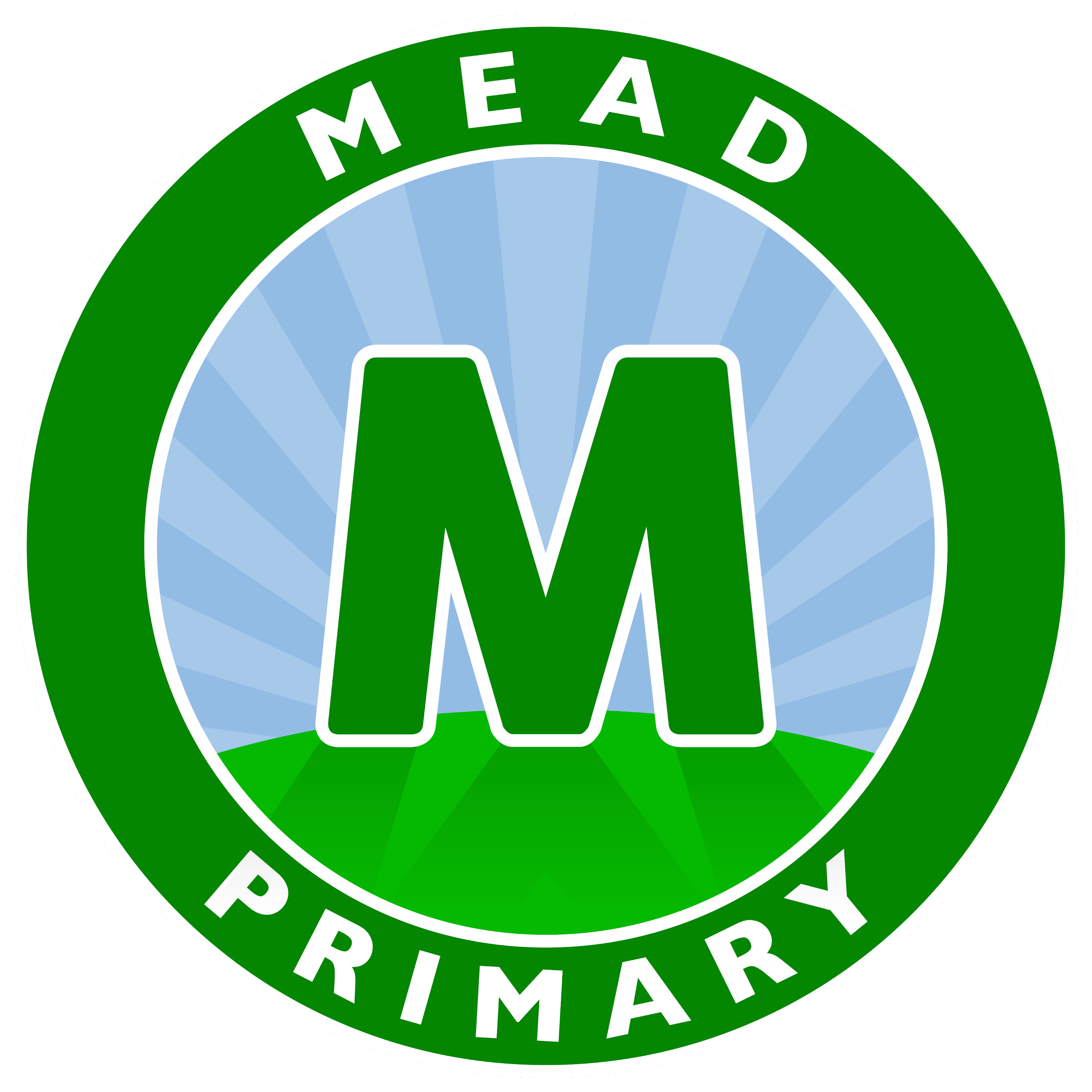 Executive Head teacher: Mr D DenchfieldHead of School: Ms A HolmesWeekly Newsletter (Section1 - Important Information)Friday 18th March 2022Dear Parents and Carers,Parents EveningParents Evening appointments were sent out last week on School Ping. In order to book a time all you need to do is select the time slot you wish for your child and this will automatically reserve your space. If you are having trouble with this please speak to your child’s class teacher. If you have not signed up to this service please speak to Mrs Parker in the school office.UNICEF Ukraine AppealThank you to you all for generously donating coins to the Ukraine Appeal which has been organised by the school pupil parliament. They will be continuing to collect donations next week.Message from Pupil Parliament:At Mead, we are so lucky to be able to be in school whereas lots of children in Ukraine are unable to attend school due to the current conflict. We decided that we would like to support children who are suffering by donating to UNICEF. For every £80 raised, UNICEF can support 20 children so they can continue their education. We would like everyone to bring in spare change (as much as you can). We will be collecting donations throughout the week. Let’s see how many children we can help!School Uniform and PE KitA reminder that all children should be wearing the correct school uniform and PE kit in school. Some of you my have recieved a letter this week regarding PE kits. Children re bike to wear green or black shorts of any style. Please also make sure that your child has suitable footwear.Key Information and datesSchool Ping Squid loginHavering Catering Lunch MenuMonday 28th March	Parents EveningTuesday 29th March	Parents EveningWednesday 18th May	Parent Partnership Meeting in KS2 Hall at 9am (Homework) Thursday 30th June	Parent Partnership Meeting in KS2 Hall at 9am (Understanding SEN)Yours sincerely,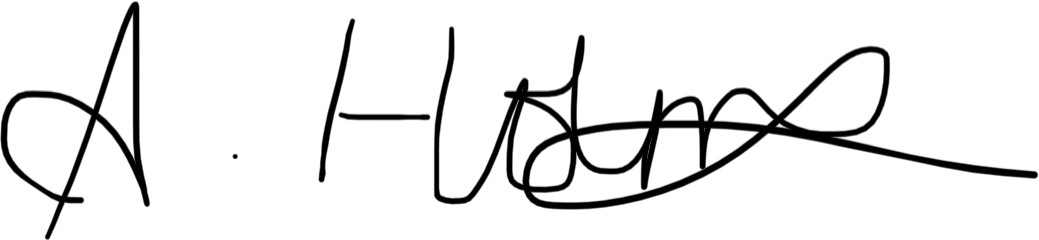 Ms A Holmes Head of SchoolWeekly Newsletter (Section 2 - Amazing Awards!)Achievement CertificatesWell done to this week’s Achievement Certificate winners who are Emma (Kenya), Bella-Leigh and Tilly (Germany) Aisha and Shay (Madagascar).Malta’s Star of the WeekMany congratulations to Jackson who has been awarded Malta’s Star of the Week for completing his workstation tasks straight away, every day this week.Star Writer CertificatesThese children have excelled with their writing this week. Well done to Arsalaan (Kenya), Melisa (Malaysia), Azrah (Barbados), Alex (Scotland), Fareeda (Italy), Jaion (Germany) Alfie (India), Ruby (Fiji), Frankie (Wales), Ahmed (Antigua), Avyukt (Madagascar), Cristian (Northern Ireland), Shree, Nathan N and Amelia (Australia), Chloe (Greece), Kamil (Palau), Ria (Egypt), Georgie-Mai (USA), Albert (Mexico), Kai (Singapore) Olivia H (New Zealand), Ruby-Lea (St Lucia) and Rianne (Brazil), Nicole (China).Star Reader CertificatesThese children have worked really hard on their reading this week. Well done to Amaan (Kenya), Dinuki (Malaysia), Esther (Barbados), Todor, Theodora (Scotland), Olivia (Italy), Summer (Germany), Aaliyah (India), Oscar (Fiji), Isabel (Wales), Yousif (Antigua), Esther (Madagascar), Elda (Northern Ireland), Stephanie (Australia), Haydar (Greece), Emilia (Palau), Amin (USA), Connie (Mexico), Donovan (Egypt), Julia (Singapore), Violet (New Zealand), Harry (St Lucia) and Kevin (Brazil), Daniela (China).Star Mathematician CertificatesThese children have enjoyed a fantastic week with their maths. Well done to Emma (Kenya), Alexa (Malaysia), Isla (Barbados), Muhammad (Scotland), Esmai (Italy), Rio (Germany), Olivia (India), Rosie (Fiji), Tyler (Wales), Mujeeb (Antigua), Aum (Madagascar), Ty (Northern Ireland), Nathan K (Australia), Paige (Greece), Bella, Kajus (USA), Harley (Mexico), Jesse (Singapore), Sidiq (Egypt) Akhila (New Zealand), Leo (Barbados) and Tommy C (Brazil), Antoinette (China).Mathletics AwardGolden CertificateCongratulations to these children who have been awarded a Golden Certificate as they have made exceptionally good choices linked to The Mead Creed. These certificates are not easy to get so very well done to this week’s winners!Attendance-opolyWell done to Egypt, Greece, Mexico, Brazil and Singapore who have met their attendance target and were able to roll the dice!Congratulations to everyone who achieved an award this week, we are very proud of you!Nathan K and David T (Australia), Anastasia, Kajus and Vansh (USA), Manvik (Mexico), Rayan, Zakariya, Victoria and Manha (Fiji), Inaya, Callum, Justas, Oguzcan, Lenny M, Akhila (New Zealand), Umer and Stefan (St Lucia) Lukas, Charlotte, Rosie, Tommy C, Daisy, Kevin, Simeon, Rahat, Vanya, Remi, Sofia, Charlie, Chas and Jasmine (Brazil)Silver certificateSuljeman (China), Olivia (India), Julia, Austeja (Singapore), Daniel K, Alex (Scotland) Hollie and Shay (Madagascar), Jake (Barbados), Donovan, Dora, Amber and Ella (Egypt), Vlad (Northern Ireland), Domas (Palau), Kavi (Australia), Vansh (USA), Rayan (New Zealand), Manha (Fiji) Rahat, Vanya, Sofia and Charlie (Brazil)Gold certificateOlivia (India), Daniel K (Scotland) Hollie (Madagascar), Jake (Barbados), Ignacy (Egypt) and Henry (New Zealand)Malta (ARP)England (YN)Barbados (YR)St Lucia (YR)Antigua (YR)Grace and SydneyNew Zealand (Y1)AbiraPalau (Y1)Zion-ElijahFiji (Y1)Australia (Y1)Afonso and David DMadagascar (Y2)LorenaKenya (Y2)Noah and AubreeEgypt (Y2)Scotland (Y3)Majus, Paulina, MariaWales (Y3)GracieNorthern Ireland (Y3)Vilte, Alannah & AmaliahItaly (Y4)James and KatherineGreece (Y4)Haydar and JuniorGermany (Y4)Isabella and JaionBrazil (Y5)Sofia, Nicole, RemiMexico (Y5)Andy, Nathanuel, Alex and KatieUSA (Y5)Olivia and StephenIndia (Y6)Sonny, Larkenz, Lily-RaeChina (Y6)Dollie, Sade, Sulejman, Summer, Lena, Alfie, FaaizMalaysia (Y6)Lenny, Dinuki, Brooke D, JakeSingapore (Y6)River, Zainab, Preston, Helena